State of LouisianaState Licensing Board for Contractors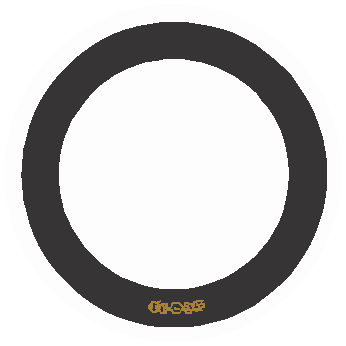 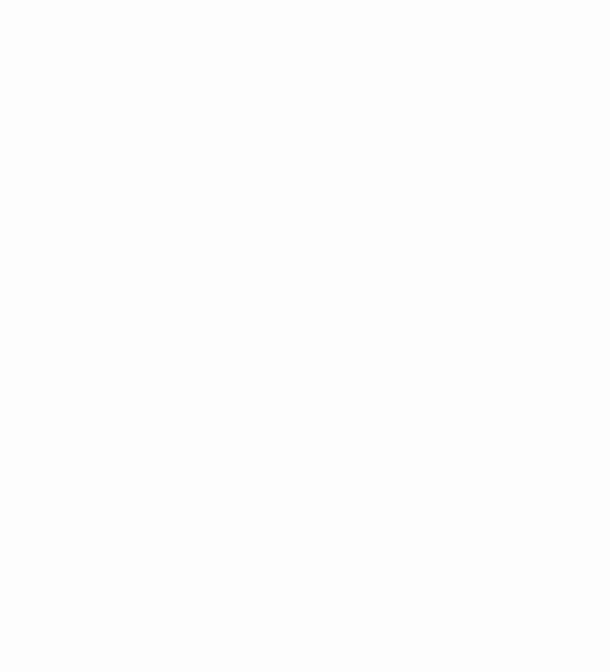 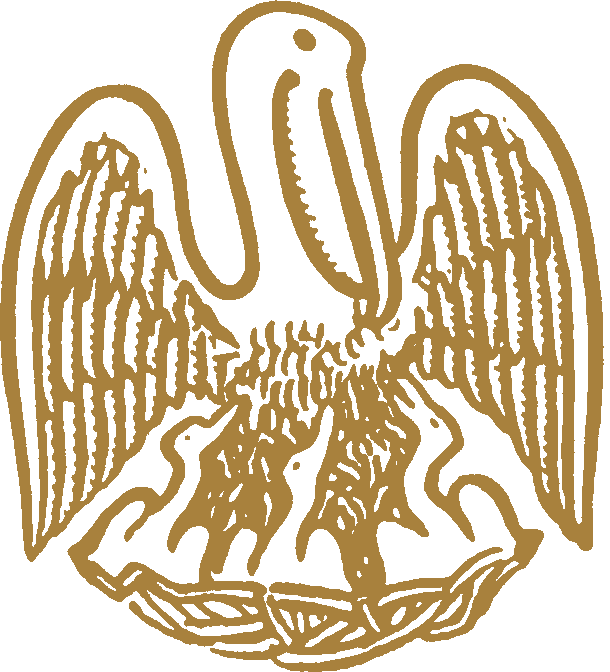 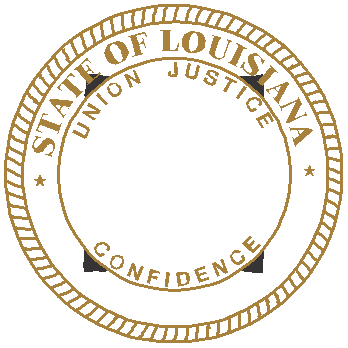 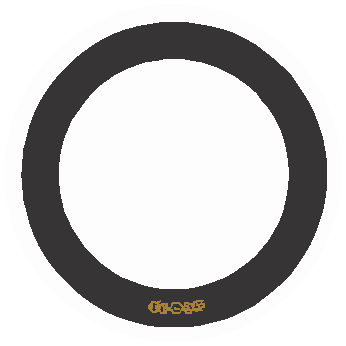 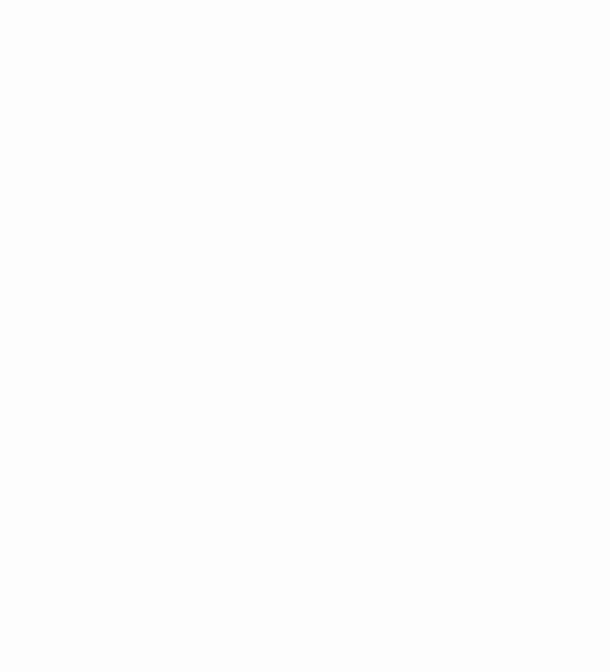 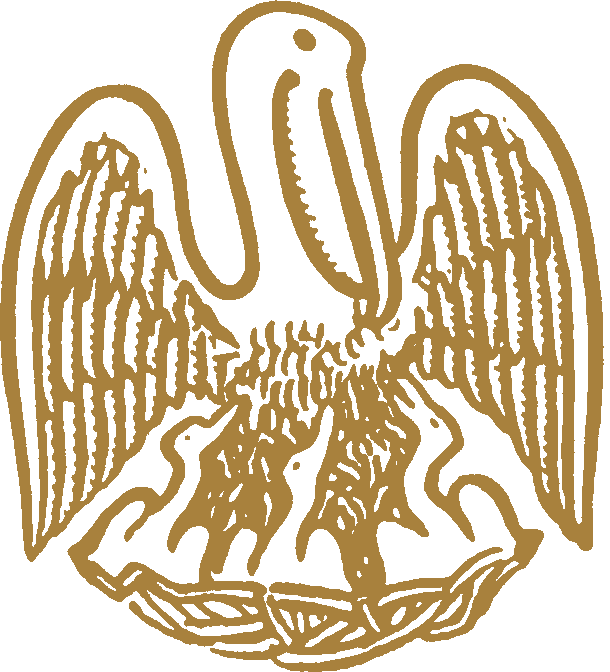 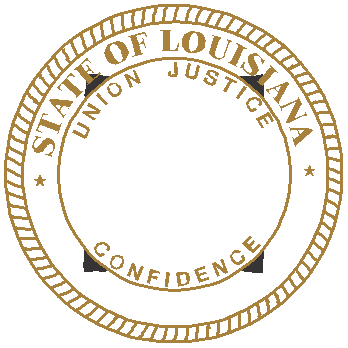 Commercial boardMeeting agendaThursday, September 20, 2018, 9:30 a.m.ROLL CALL – Ms. Tarah Revette PLEDGE OF ALLEGIANCE – Mr. Donald G. Lambert, MemberINVOCATION & INTRODUCTION – Judge Darrell White, Retired, Hearing OfficerConsideration of the August 16, 2018 Commercial Board Meeting Minutes.Welcome / Introductions – Mr. Brad Hassert, Compliance DirectorNEW BUSINESSQUALIFYING PARTY HEARING – Consideration of alleged violations by the following licensed contractors for failure to replace a qualifying party despite sixty (60) days elapsing. La. R.S. 37:2156.1, Sec. 103 Rules and Regulations of the Board.1. R & R Heating and Cooling, LLC (CL 61826) 		Business and Law and Electrical Work (Statewide)JUDGMENTS:Holly Construction, LLC, Baton Rouge, Louisiana – Consideration of an alleged violation by Holly Construction, LLC, (Commercial License 50520, Residential License 880135) for an unpaid judgment in favor of Joan Murphy rendered by the Baton Rouge City Court, Small Claims Division, on the 10th day of November, 2016. La. R.S. 37:2150-2192, La. R.S. 37:2158(A)(8) and (A)(9), La. R.S. 37:2156.1(D)(1) and Section 115 of the Board’s Rules and Regulations.Compliance HearingS: American Construction Management Services, Inc., Metairie, Louisiana – Consideration of an alleged violation for entering into multiple contracts with unlicensed contractors to perform work on the Towneplace Suites Marriott project ($4,694,628.05) in Port Allen, Louisiana. La. R.S. 37:2158(A)(4).a)	Abrams Group Construction, LLC, Pace, Florida – Consideration of an alleged violation for entering into a contract with an unlicensed contractor to perform work on the Cubesmart project ($9,931,279.00) in Metairie, Louisiana.  La. R.S. 37:2158(A)(4).b)	The Sewell Group, LLC, Eufaula, Alabama – Consideration of an alleged violation for acting as a contractor to perform work without possessing a Louisiana State contractor’s license on the Cubesmart project ($3,327,000.00) in Metairie, Louisiana. La. R.S. 37:2160(A)(1).c) 	WSB Constructor’s Inc., Hahira, Georgia  – Consideration of an alleged violation for acting as a contractor to perform work without possessing a Louisiana State contractor’s license on the Cubesmart project ($700,000.00) in Metairie, Louisiana. La. R.S. 37:2160(A)(1).a) 	Magee Builders, L.L.C., Bush, Louisiana – Consideration of an alleged violation for entering into a contract with an unlicensed contractor to perform work on the Jefferson Parish Fire Department Garage project ($1,532,000.00) in Bridge City, Louisiana.  La. R.S. 37:2158(A)(4).b)  Miner, LTD., Jefferson, Louisiana – Consideration of an alleged violation for acting as a contractor to perform work without possessing a Louisiana State contractor’s license on the Jefferson Parish Fire Department Garage project ($66,416.00) in Bridge City, Louisiana. La. R.S. 37:2160(A)(1).a) 	ARCO/Murray National Construction Co., Inc., Saint Louis, Missouri – Consideration of an alleged violation for entering into a contract with an unlicensed contractor to perform work on the Topgolf Baton Rouge project ($10,000,000.00) in Baton Rouge, Louisiana. La. R.S. 37:2158(A)(4).	b) 	S&S Welding, Inc., South Bartow, Florida - Consideration of an alleged violation for acting as a contractor to perform work without possessing a Louisiana State contractor’s license on the Topgolf Baton Rouge project ($1,014,345.00) in Baton Rouge, Louisiana. La. R.S. 37:2160(A)(1).a)  MLM Construction, LLC, Metairie, Louisiana – Consideration of an alleged violation for entering into a contract with an unlicensed contractor to perform work on the Pizza Platoon project ($367,815.22) in Slidell, Louisiana. La. R.S. 37:2158(A)(4).b) 	Krewe Services LLC,  Harvey, Louisiana – Consideration of an alleged violation for acting as a contractor to perform work without possessing a Louisiana State contractor’s license on the Pizza Platoon project ($24,350.00) in Slidell, Louisiana. La. R.S. 37:2160(A)(1).a)	CB&I, LLC, The Woodlands, Texas – Consideration of an alleged violation for entering into a contract with an unlicensed contractor to perform work on the Cameron Liquefaction project ($10,000,000,000.00) in Hackberry, Louisiana. La. R.S. 37:2158(A)(4).b)  Aescit Corporation, New Hope, Pennsylvania – Consideration of an alleged violation for acting as a contractor to perform work without possessing a Louisiana State contractor’s license on the Cameron Liquefaction project ($3,194,559.60) in Hackberry, Louisiana. La. R.S. 37:2160(A)(1).7. 	a)  	 Pete's Plumbing of Livingston Parish, LLC,  Denham Springs, Louisiana – Consideration of an alleged violation for entering into a contract with an unlicensed contractor to perform work on the Jett's Food Mart #9 project ($15,800.00) in Slaughter, Louisiana. La. R.S. 37:2158(A)(4).	b) 	Charter South, Inc., Birmingham, Alabama – Consideration of an alleged violation for entering into a contract with an unlicensed contractor to perform work on the Jett's Food Mart #9 project ($682,441.00) in Slaughter, Louisiana. La. R.S. 37:2158(A)(4).	c) 	Jett's Enterprises, Inc., Norwood, Louisiana – Consideration of an alleged violation for acting as a contractor to perform work without possessing a Louisiana State contractor’s license on the Jett's Food Mart #9 project ($682,441.00) in Slaughter, Louisiana. La. R.S. 37:2160(A)(1).All Star Electric & Air Conditioning, L.L.C., Baton Rouge, Louisiana – Consideration of an alleged violation for acting as a contractor to perform work without possessing a Louisiana State contractor’s license on the Rhonda Braud HVAC Replacement project ($13,200.00) in Prairieville, Louisiana. La. R.S. 37:2160(A)(1).STATUTORY CITATIONS:REQUEST FOR REHEARING:Gurley's Concrete, LLC d/b/a Gurley's Concrete & Signature Pools Of La., New Orleans, Louisiana – Consideration of an alleged violation for acting as a contractor to perform work without possessing a Louisiana State contractor’s license on the Jaguar Plaza Apartments project ($223,000.00) in Baton Rouge, Louisiana. La. R.S. 37:2160(A)(1).		July 19, 2018 Commercial Meeting Minutes [excerpt]		No one was present on behalf of GURLEY’S CONCRETE, LLC D/B/A GURLEY’S CONCRETE & SIGNATURE POOLS OF LA. Ms. Evans stated a representative of the company had requested a rehearing. Ms. Evans was questioned by the board. Mr. Dupuy made a motion to deny the rehearing request. Mr. Meredith seconded. The motion passed with opposition from Mr. Fenet, Mr. Temple and Mr. Jones.		January 21, 2016 Commercial Meeting Minutes [excerpt]		Ms. Hughes gave a summary of the allegations. No one was present on behalf of GURLEY’S CONCRETE, LLC D/B/A GURLEY’S CONCRETE & SIGNATURE POOLS. Investigator Marianne Sullivan was called to the stand and sworn in. Ms. Sullivan reviewed the exhibit packet. Ms. Sims entered the exhibit packet into evidence and it was admitted. Mr. Weston made a motion to find GURLEY’S CONCRETE, LLC D/B/A GURLEY’S CONCRETE & SIGNATURE POOLS to be in violation. Mr. Stuart seconded. The motion passed. Mr. Weston made a motion to assess the maximum fine plus $500 in administrative costs and to issue a cease and desist order. Mr. Stuart seconded. The motion passed.Ocmand Construction Company, L.L.C., Breaux Bridge, Louisiana – Consideration of an alleged violation for entering into a contract with an unlicensed contractor to perform work on the Advanced Building Products Retail Space project ($411,000.00) in Baton Rouge, Louisiana. La. R.S. 37:2158(A)(4).			August 16, 2018 Commercial Meeting Minutes [excerpt]Ms. Evans gave a summary of the allegations. No one was present on behalf of OCMAND CONSTRUCTION COMPANY, L.L.C. Investigator Bobbie Hughes was called to the stand and was sworn in. Ms. Hughes reviewed the exhibit packet and provided testimony for the board. Mr. Landreneau entered the exhibit packet into evidence and it was admitted. Mr. Landreneau and the board questioned Ms. Hughes regarding the matter. Mr. Jones made a motion to find OCMAND CONSTRUCTION COMPANY, L.L.C. to be in violation. Mr. Dupuy seconded. The motion passed. Mr. Dupuy made a motion to assess a $1000 fine plus $500 in administrative costs. Mr. Jones seconded. The motion passed.H.	REPORTS:	1.	Staff Report – Ms. Dupuy	2.	Building Report – Mr. Graham	3.	Classification and Testing Report – Mr. Gallo	4.	Legislative/Rules and Regulations Report – Mr. Fenet	5.	Finance Report – Mr. Dupuy 6.	Residential Building Report – Mr. BadeauxI.	Consideration of additional classifications for residential licenses, residential applications and home improvement registrations as listed and attached to the agenda, and actions of the September 19, 2018 Residential Building Subcommittee. (5-11)J.	Consideration of reciprocity and exemption requests as listed and attached to the agenda. (Pages 12-15)K.	Consideration of mold remediation application as listed and attached to the agenda. (Page 16)L.	Consideration of additional classifications as listed and attached to the agenda. (Pages 17-20)M.	Consideration of commercial applications as listed and attached to the agenda. (Pages 21-32)EXECUTIVE SESSION (IF Necessary)ADJOURNMENT*Applications issued once all requirements were met.Residential Applications FOR LICENSE(Pending All Requirements Being Met)COMPANY NAMESA & S HOLDINGS LLC					9331 Sculptor Ct., Baton Rouge, LA 70809RESIDENTIAL BUILDING CONTRACTOR	ALBERT MOORE MASONRY, LLC					237 N. Pine Street, Gramercy, LA 70052	RESIDENTIAL MASONRY/STUCCOALL AROUND ROOFING, LLC					113 Fern Drive, Covington, LA 70433	RESIDENTIAL ROOFINGARK HOUSING INVESTMENTS, LLC					P. O. Box 768, Ruston, LA 71270RESIDENTIAL BUILDING CONTRACTORBALDO'S POOL PLASTERING, LLC					3816 West Loyola Drive, Kenner, LA 70065-1610	RESIDENTIAL SWIMMING POOLS*BEST IN THE BUSINESS CONSTRUCTION COMPANY LLC					404 Woodvale Ave., Lafayette, LA 70503-3434	RESIDENTIAL FOUNDATIONSCLEAN CUT GENERAL CONTRACTORS, LLC					P.O. Box 494, White Oak, TX 75693	RESIDENTIAL ROOFINGCOLLIS TEMPLE CONTRACTORS, INC.					1225 North Blvd., Baton Rouge, LA 70802RESIDENTIAL BUILDING CONTRACTOR	COLONY HOMES, LLC					P.O. Box 2293, Covington, LA 70434RESIDENTIAL BUILDING CONTRACTORCONNOR INVESTMENT GROUP LLC					P.O. Box 2751, LaPlace, LA 70069-2831RESIDENTIAL BUILDING CONTRACTOR	COOK, JR., RICHARD THOMAS		614 Glen Acres Rd., Calhoun, LA 71225	RESIDENTIAL FRAMING (SUBCONTRACT LABOR ONLY)DIAMOND HVAC, INC					47212 Ewing Lane, Tickfaw, LA 70466RESIDENTIAL BUILDING CONTRACTOR	FORESIGHT PARTNERS, LLC THE					2 Larkspur Lane, Covington, LA 70433	RESIDENTIAL BUILDING CONTRACTORFREETOWN BUILDERS, LLC					214 Jackson St., Apt A, Lafayette, LA 70501RESIDENTIAL BUILDING CONTRACTORGAFFORD, RYAN DAVE		6891 Springwood Blvd., Denham Springs, LA 70726	RESIDENTIAL FOUNDATIONS (SUBCONTRACT LABOR ONLY)GUITREAU GENERAL CONTRACTORS, L.L.C.					14037 Adam Arceneaux Drive	, Gonzales, LA 70737RESIDENTIAL BUILDING CONTRACTORINTREPID CONSTRUCTION LLC					13406 Seymour Myers Blvd., Ste. 11, Covington, LA 70433RESIDENTIAL BUILDING CONTRACTORIRONS CONSTRUCTION, L.L.P.					P.O. Box 494, Luling,	 LA 70070RESIDENTIAL BUILDING CONTRACTOR	JBE CONSTRUCTION L.L.C.					36485 Retreat Lane, Prairieville, LA 70769RESIDENTIAL BUILDING CONTRACTORJENSEN BUILDERS, INC.					404 Ridgeway Drive, Metairie, LA 70001RESIDENTIAL BUILDING CONTRACTOR	JOHNSON BROS. CONSTRUCTION COMPANY, INC.					1304 31st Street, Kenner, LA 70065RESIDENTIAL BUILDING CONTRACTOR	KEVIN WHIDDON ENTERPRISES, LLC					5635 Marshal Foch Street, New Orleans, LA 70124RESIDENTIAL BUILDING CONTRACTORMAKAIRA GULFSOUTH, LLC					850 Kaliste Saloom, Suite 106, Lafayette, LA 70508	RESIDENTIAL SWIMMING POOLS*MAKAIRA L.L.C.					11346 Pennywood Ave., Baton Rouge, LA 70809	RESIDENTIAL SWIMMING POOLSMATTHEWS CONSTRUCTION & RENOVATION LLC					4640 Toulouse Street, New Orleans, LA 70119RESIDENTIAL BUILDING CONTRACTOR	MCR CONSTRUCTION LLC					4008 Hamlet Pl., Chalmette, LA 70043RESIDENTIAL BUILDING CONTRACTORMOORE, SPENCER KIRBY		129 Frenchmans Lane,  Monroe, LA 71203	RESIDENTIAL BUILDING CONTRACTORNOAH CONSTRUCTION & RENOVATION LLC					3700 Arizona Avenue	, Kenner, LA 70065RESIDENTIAL BUILDING CONTRACTOR	PAIGE, JERRY WAYNE			18308-C Commission Road, Long Beach, MS 39560RESIDENTIAL BUILDING CONTRACTORRED BUILDERS LLC
1008 Curtis Street, Harvey, LA 70058RESIDENTIAL BUILDING CONTRACTORREGIONAL BUILDERS GROUP LLC					P.O. Box 267, Golden Meadow, LA 70357RESIDENTIAL BUILDING CONTRACTOR	RENE THE TINNER, INC.					7563 Main Street, Houma, LA	70360	RESIDENTIAL ROOFING (SUBCONTRACT LABOR ONLY)*RONALD CELESTIN CEMENT & MASONRY, INC					4503 Bayou Black Drive, Gibson, LA 70356	RESIDENTIAL FOUNDATIONSROUX PARTNERS LLC					7320 General Haig, New Orleans, LA 70124RESIDENTIAL BUILDING CONTRACTOR	RUDYABADIE, GENERAL CONTRACTING, SHEET METAL & ROOFING, LLC			2309 Aramis Drive, Meraux, LA 70075RESIDENTIAL BUILDING CONTRACTOR	SCOT BUILDING CONSTRUCTION LLC					14295 Hickory Drive, Ponchatoula, LA	70454RESIDENTIAL BUILDING CONTRACTOR	SIMON, ASHLEY JAMES		109 North Road, Erath, LA 70533	RESIDENTIAL FRAMING (SUBCONTRACT LABOR ONLY)SIX T'S CONSTRUCTION, LLC					73078 United Church Road, Covington, LA 70435RESIDENTIAL BUILDING CONTRACTOR	STREAMLINE CONSTRUCTION, L.L.C.					311 San Carlos Circle	, Lafayette, LA 70506RESIDENTIAL BUILDING CONTRACTOR	TODD CONTRACTING, LLC					242 Maximilian St., Baton Rouge, LA 70802RESIDENTIAL BUILDING CONTRACTOR	TOTAL SOLUTIONS, LLC					1079 Stonewall Frierson Rd., Frierson, LA 71027RESIDENTIAL BUILDING CONTRACTORTUCKER'S FLOORING AND CUSTOM SHOWERS, LLC					1361 Lot 8 Frazier Road, Ruston, LA 71270RESIDENTIAL BUILDING CONTRACTOR	TURNER, MEGHAN CAYE			1105 9th Street, New Orleans, LA 70115RESIDENTIAL BUILDING CONTRACTORVEAL, SAMUEL				1713 Plantation Drive	, Alexandria, LA 71301RESIDENTIAL BUILDING CONTRACTOR	HOME IMPROVEMENT REGISTRATION APPLICATIONS(Pending All Requirements Being Met)COMPANY NAMESADAMS MULCHING & CONCRETE SERVICES, L.L.C.					173 Brumley Rd., Many, LA 71449*AGH ENTERPRISES, LLC				1800 FM 1092 Rd., Apt. 315, Missouri City, TX	77459AMERITEX ROOFING CO., LTD					517 N. Tennessee, McKinney, TX 75069ANAYA'S REMODELING LLC					3822 Lionell Ave., Shreveport, LA 71103ARK-LA MISS ROOFING & CONSTRUCTION LLC					250 Donahoe Road, Delhi, LA	71232ARTIGUES RESTORATION COMPANY LA., LLC					200 Chapel Creek, Apt. 305, Mandeville, LA 70471B & B FLOORS SALES & INSTALLATION, LLC					595 Botley Cem Road, Kinder,	 LA 70648*B C B INVESTMENTS, L.L.C.				31582 LA. Hwy. 16, Denham Springs, LA 70726*BJERK, TERRY D.		12650 Tangipahoa Ave., Roseland, LA	70456BROTHERS IN CONSTRUCTION INSULATION COMPANY, LLC					211 Holy Cross Pl., Kenner, LA 70065BROWN DEVELOPERS, LLC					P. O. Box 30826, Shreveport, LA 71133BRYANT, MICHAEL				4706 Hilda Court, Port Allen, LA 70767-5972CARL NOLAN METAL ROOFING LLC					P. O. Box 245, Farmerville, LA 71241*CAVALIER CONSTRUCTION LLC				356 Hwy. 1077, Madisonville, LA 70447COHEN, REINA			1734 Poland Ave., New Orleans, LA 70117COLE'S PLUMBING & MECHANICAL CONTRACTOR'S, INC.					310 Palermo Dr., Slidell, LA 70458CONCRETE PLUS, LLC					P. O. Box 11007, Jefferson, LA 70181*CONSTRUCTION TEAM LLC			2230 Marais St., New Orleans, LA 70117*CORY, KYLE			1425 W. Texas Ave., Waskom, TX 75692CROSGROVE, MICHAEL ALLEN			5960 Siegen Ln., Apt. 3107, Baton Rouge, LA 70809DICKINSON, JIMMIE				704 Lilac Ave., Mobile, AL 36605-2019*E.V. CONSTRUCTION, LLC				4817 Wabash St., Apt. A, Metairie, LA	70001*ECO REMODELERS, LLC				3151 Oubre #1 Street, Vacherie, LA 70090*ECOVIEW WINDOWS OF SOUTHERN LOUISIANA INC.				2992 Pontchartrain Dr., Slidell, LA 70458ELEMENTAL BUILDERS LLC					301 Phillip Ave., Lafayette, LA 70503ELLIS ENTITIES L.L.C.					13355 Diversion Canal Rd., St. Amant, LA 70774ENERGY SAVERS OF AMERICA, LLC					1005 N. 4th St., Monroe, LA 71201ETHERIDGE, JR. WILLIAM ARLIE		3797 Hebert Trl., Brookhaven, 	MS 39601*FAMZ PROPERTY LLC				8814 Veterans Blvd., Ste. 3-180, Metairie, LA 70003FLUGENCE ELECTRIC LLC					208 Travailleur Rd., Lafayette, LA 70506-6410FOLSE JR., HOWARD J.		376 Hwy. 652, Lot 2, Raceland, LA 70394*FRESH START PROPERTY SOLUTIONS, LLC				415 Cedar St., Monroe, LA 71201*GAYLE, ANGELA	 GERLDINE		909 5th Ave., Lake Charles, LA 70601*GREEN HOMES OF LOUISIANA LLC				7843 Baja Dr., Baton Rouge, LA 70811GREG MYERS BUILDERS, LLC					271 N. Palestine Rd., Natchez, MS 39120*GROSS REALTY & DEVELOPMENT GROUP LLC				P. O. Box 1361, Slidell, LA 70459HAMMILL CONSTRUCTION, LLC					4206 Amy Dr., Ponchatoula, LA 70454HANDYHANDZ, L.L.C.					3330 Leesburg Ave., Baton Rouge, LA	70814HOLDER, MISTY L.			200 West Loop, Apt. 22, El Campo, TX 77437HORTON, LATASHA R.			113 Shady Spring Dr., Harvest,	 AL 35749JACK AND JILL SERVICES LLC					615 Highpoint Dr., Alexandria, LA 71303JBWM ENTERPRISES, L.L.C.					P. O. Box 38, Greenwell Springs, LA 70739-0038JML VENTURES INC.					17806 Pecan Shadows Dr., Baton Rouge, LA 70810K.B. CONSTRUCTION MANAGEMENT CO., LLC					4745 Avron Blvd., Metairie, LA 70006KENYON, RANDY JAMES			7938 Nelson St., New Orleans, LA 70125KNOTT'S CAJUN CONSTRUCTION, LLC					2422 Jacqulyn St., Abbeville, LA 70510LOUISIANA MARINE RENTAL SERVICES LLC					109 Blue Ridge Dr., Carencro, 	LA 70520LPZ SERVICES LLC					1808 Michigan Ave., Kenner, LA 70062MARMION, WILBERT H.			3285 County Road 2800, Colmesniel, TX 75938MCK'S CONSTRUCTION CO, INC.					2658 George Nick Conner St., New Orleans, LA	70119-1240*MIDWAY MARBLE & GRANITE, LLC				407 Midway Rd., El Dorado, AR 71730*MILLER-MCCARTHY CONSTRUCTION LLC				2310 Valencia Blvd., Monroe, LA 71201MORFE PROPERTIES, LLC					P. O. Box 410, Mountian Pine, AR 71956PINNACLE EXTERIORS ROOFING LLC					11430 Cedar Park Ave., Baton Rouge, LA 70809*PINSON, KYE DRUE		10378 Schultz Road, Branch, LA 70516-3230*PIONEER SERVICES LLC				8560 Woodlawn Rd., Maurice, LA 70555*PREFERRED HOME RENOVATIONS LLC				1480 Willow Oak Drive, Denham Springs, LA 70726PROJECT RESOURCES MANAGEMENT LLC					1145 Hwy. 171, Stonewall, LA	 71078RAMIREZ CONSTRUCTION SERVICE, LLC					1200 Louisie Street, Apt. 214,	Thibodaux, LA 70301*REI ENTERPRISES LLC				988 N. 47th St., Baton Rouge, LA 70802*RENEW REMODELING LLC				1384 Tomahawk Dr.,	Lake Charles, LA 70611*RUMMEL REMODELING LLC				18220 Log Cabin Rd., Prairieville, LA 70769SELECT EXTERIORS, LLC					6965 Buncombe Road	, Shreveport, LA	71129SHIREY CONSTRUCTION LLC					22386 Chiniquapin Ave., Maurepas, LA	 70449*SLEEK CONSTRUCTION LLC				7200 Cypress Lakes Blvd., Apt. 205, Baton Rouge, LA 70809SOUTHERN SAFETY RENOVATIONS, LLC					17701 Suma Lake Dr., Ste. M108, Livingston, LA 70754-2167SUMMIT CONSTRUCTION AND EXTERIORS LLC					820 General Taylor St., New Orleans, LA 70115SUPERIOR SURFACES, LLC					7628 Vanderkloot Avenue, New Orleans, LA 70127-1650*TECHE RENOVATED HOMES, L.L.C.				3715 Kevin Drive, New Iberia, LA 70560TMG SERVICE PROFESSIONALS, LLC					P. O. Box 3225, Slidell, LA 70459*TOP JOB REMODELING, LLC				2301 S. Woodcrest St.	, Denham Springs, LA 70726-5031TRAFCO CONTRACTING, LLC					200 Kendall Ridge, West Monroe, LA 71292TRI-GEM CONSTRUCTION LLC					398 HIghland Oaks South, Madisonville, LA 70447*WALLACE BROTHERS CONSTRUCTION, LLC				424 S. Olympia, New Orleans, 	LA 70119*WEAVER'S CAJUN RENOVATIONS, LLC				233 West Bloch Street, Opelousas, LA 70570*WEBB RENOVATIONS, LLC				8006 Fairlane Dr., Denham Springs, LA	 70726WILBURT, JOHNNY				347 Square Dr. E, Mansfield, LA 71052-5038WOOTON CONSTRUCTION, LLC					122 Avery Dr., Youngsville, LA 70592LICENSURE EXEMPTION REQUESTS(Pending all Requirements Being Met)RECIPROCITY1ST PRIORITY HVAC SOLUTIONS, LLC2443 New Sight Drive NE, Brookhaven, MS 39601Status: Application; 7-20 Heat, Air Conditioning, Ventilation, Duct Work, and RefrigerationQualifying Party: John ChisholmExaminationARCO NATIONAL CONSTRUCTION COMPANY, INC.
900 N. Rock Hill Road, St. Louis, MO 63119Status: Currently Licensed (CL 44425)Adding Qualifying Party: Cameron B. PinzkeExamination: Building ConstructionAUTOMATED SYSTEMS DESIGN, INC.
301 10th Street NW, Ste. B200, Conover, NC 28613Status: Currently Licensed (CL 64268)Adding Classification: Electrical Work (Statewide)Qualifying Party: Jared Crafton CrookExaminationBLACKLINE CORPORATION
1902 15th Street, Suite 101, Gulfport, MS 39501Status: Currently Licensed (CL 59715)Adding Classification: Heavy ConstructionQualifying Party: Kempton Eugene BatiaExaminationBOWMAN'S WORKS, INC.
445 Bowers Road, Ste. 1, Oakland, TN 38060Status: Currently Licensed (CL 46943)Adding Classification: Building ConstructionQualifying Party: Charles Vincent ShemwellExaminationCENTURION INDUSTRIES, INC.
1107 N. Taylor Rd., Garrett, IN 46738Status: Currently Licensed (CL 31576)Adding Qualifying Party: David W. LanierExamination: Electrical Work (Statewide)CML SECURITY, LLC
400 Young Court, Unit 1,Erie, CO 80516Status: Application; Building Construction and Electrical Work (Statewide)Qualifying Parties: Keith Theone and Dan PallottoExaminationEAGLE FRAMING, INC.
20395 Highway 25, Suite A, Columbiana, AL 35051Status: Application; CarpentryQualifying Party: David C. OakesExaminationEMPIRE CORPORATION OF TENNESSEE, INC.
P. O. Box 51786, Knoxville, TN 37950-1786Status: Currently Licensed (CL 39968)Adding Qualifying Party: Benjamin James TullisExamination: Building ConstructionERUS BUILDERS, LLC
21402 North 7thh Ave., Phoenix, AZ 85027Status: Application; Electrical Work (Statewide)Qualifying Party: James Joseph HolmesExamination and 60 day waiting periodEUROPEAN MARBLE & GRANITE, LLC
2575 S. 600 W, Salt Lake City, UT 84115Status: Currently Licensed (CL 67196)Adding Classifications: 7-33 Masonry, Brick, Stone and 7-61 Tile, Terrazzo, and MarbleQualifying Party: Joshua Ivan CookExaminationsHOSPITALITY SERVICES COMPANY, LLC
8535 S 700 W., Suite D, Sandy, UT 84070Status: Application; Building ConstructionQualifying Party: Randy W. JonesExaminationHUNT ELECTRIC CORPORATION
7900 Chicago Avenue South, Bloomington, MN 55420Status: Currently Licensed (CL 36407)Adding Qualifying Party: Keith Troy ColvardExamination: Electrical Work (Statewide)IEA CONSTRUCTORS, INC.
2647 Waterfront Parkway East Drive, Suite 100, Indianapolis, IN 46214Status: Currently Licensed (CL 65469)Adding Classification: Electrical Work (Statewide)Qualifying Party: Bervin Wade MillerExaminationOPTIMIZED PROCESS DESIGNS, LLC
P. O. Box 810, Katy, TX 77492Status: Currently Licensed (CL 39041)Adding Qualifying Party: Michael Jon GrahamExamination: Heavy ConstructionOUTSIDE THE LINES, INC
2150 South Towne Centre Place, Ste. 100, Anaheim, CA 92806Status: Application; Building ConstructionQualifying Party: John W. ZimmermanExaminationREFRIGERATION COMPANY, LLC, THE
32790 Redmond Lane, Spanish Fort, AL 36527Status: Application; 7-20 Heat, Air Conditioning, Ventilation, Duct Work, and RefrigerationQualifying Party: Jeremy WatlerExaminationREKS & SONS CONTRACTING LLC
1458 Whitaker Park Place, Dacula, GA 30019Status: Application; Electrical Work (Statewide)Qualifying Party: Eugenio Nmi ValleExaminationS & A ELECTRICAL LLC
1475 Sandy Balley Road, Hendersonville, TN 37075Status: Application; Building Construction and Electrical Work (Statewide)Qualifying Party: Sandra E. SelfExaminationsSOUTHERN ENVIRONMENTAL, INC.
6690 W. Nine Mile Rd., Pensacola, FL 32526Status: Currently Licensed (CL 25297)Adding Classification: Building ConstructionQualifying Party: Michael Ray JohnsonExaminationSOUTHERN ERECTORS, INC. OF FLORIDA
6540 W. Nine Mile Road, Pensacola, FL 32526Status: Currently Licensed (CL 13600)Adding Classification: Building ConstructionQualifying Party: Michael Ray JohnsonExaminationSYNERGETICS DIVERSIFIED COMPUTER SERVICES, INC.
P O Box 80264, Starkville, MS 39759Status: Application; Electrical Work (Statewide)Qualifying Party: David PalmerExaminationT.L. WALLACE CONSTRUCTION, INC.
4025 Highway 35 North, Columbia, MS 39429Status: Currently Licensed (CL 14422)Adding Classification: Electrical Work (Statewide)Adding Qualifying Party: Karl Shannon StringerExaminationWEST MOUNTAIN ELECTRIC, LLC
140 Cactus Pear, Boerne, TX 78006Status Application: Electrical Work (Statewide)Qualifying Party: Richard A. Francoeur, Jr.ExaminationZION CHURCH BUILDERS, INC.
P. O. Box 218, Mattawan, MI 49071Status: Application; Building ConstructionQualifying Party: James L. HinzeExaminationExemptionsADVANCED SERVICES, INC.
2310 Marianne, Zachary, LA 70791Status: Application; 7-51 Rigging, House Moving, Wrecking, and DismantlingQualifying Party: Lloyd Wayne CarterExaminationBLD SERVICES, LLC
2424 Tyler Street, Kenner, LA 70062Status: Currently Licensed (CL 46722)Adding Qualifying Party: Dustin T. RichardsExaminations: Highway, Street, and Bridge Construction; Heavy Construction; Municipal and Public Works Construction 7-67 Wharves, Docks, Harbor Improvements and TerminalsCOFFEE CUSTOM HOME BUILDERS, L.L.C.
44492 Hwy. 431, Prairieville, LA 70769Status: Application; Building ConstructionQualifying Party: Mathew Pryor CoffeeExaminationCORVAL BUILDERS & ERECTORS, INC.
1633 Eustis Street, Saint Paul, MN 55108Status: Application; Heavy ConstructionQualifying Party: Paul C. JordanExaminationFUSSELL PROPERTIES, L.L.C.
22425 Rabbit Run Drive, Baton Rouge, LA 70817Status: Applications; Building Construction and Residential Building ContractorQualifying Party: Douglas Lewis FussellExaminationsL.C.S. UNLIMITED, LLC
172 Rue Acadian, Belle Chasse, LA 70037Status: Applications; Residential Building Contractor; Building Construction; Highway, Street, and Bridge Construction; Heavy Construction; Municipal and Public Works ConstructionQualifying Party: Joseph Matthew SweeneyExaminationsMIDWEST LP
165 Commons Loop Ste. D, Kalispell, MT 59901Status: Application; Building ConstructionQualifying Party: Darren Barnes60 day waiting periodPALM GARDEN DEPOT LLC
111 Melody Drive, Metairie, LA 70001Status: Currently Licensed (CL 65511)Adding Classification: Building ConstructionQualifying Party: Jimmy Joseph CostelloExaminationPOOH'S FRAMING, LLC
P.O. Box 87, Malone, TX 76660Status: Application; Building ConstructionQualifying Party: James Casey SteeleExamination and 60 day waiting periodSTALLINGS CONSTRUCTION COMPANY, INC.
P.O. Box 56388, Metairie, LA 70055Status: Currently Licensed (CL 21833)
Adding Qualifying Party: Mark Christopher StallingsExaminations: Building Construction and Municipal and Public Works ConstructionMOLD REMEDIATION APPLICATIONS FOR LICENSE(Pending all requirements being met)Company Name(s) AIR-NU OF BATON ROUGE, L.L.C.	11340 Industriplex Blvd., Baton Rouge, LA 70809HCF RESTORATION, LLC	202 N. Pin Oak Drive, St. Rose, LA	70087MB JR CONSTRUCTION, LLC	2724 Sharon St., Kenner, LA 70062RT ENDEAVORS, LLC	205 Four Park Rd., Lafayette, LA 70507-2481Additional classifications(Pending all requirements being met)Company Name/Classification(s)										Lic. No.4X CONSTRUCTION GROUP, LLC									61376	99 Regency Parkway, Suite 303, Mansfield, TX	76063	HEAVY CONSTRUCTIONAIR-NU OF BATON ROUGE, L.L.C.								4031011340 Industriplex Blvd., Baton Rouge, LA 70809	MECHANICAL WORK (STATEWIDE)AMTECK, LLC											38772	1387 East New Circle Road, Lexington, KY 40505	SPECIALTY: FIRE SPRINKLERBAYOU CONCRETE PUMPING, L.L.C.								65103	P.O. Box 2933, LaPlace, LA 70069	SPECIALTY: CONCRETE BRIDGES, OVER AND UNDERPASSES; SPECIALTY: PERMANENT OR PAVED HIGHWAY AND STREETS (CONCRETE)BLACKLINE CORPORATION									59715	1902 15th Street, Suite 101, Gulfport, MS 39501	HEAVY CONSTRUCTIONBOWMAN'S WORKS, INC.										46943	445 Bowers Road, Ste. 1, Oakland, TN	38060	BUILDING CONSTRUCTIONBROWN BAYOU GLASS, LLC									65687	1224 Homer Rd., Minden, LA	71055	BUILDING CONSTRUCTIONC & R CONTRACTING SERVICES, L.L.C.								49742	501 East Law Street, Chalmette, LA 70043	SPECIALTY: ASBESTOS REMOVAL AND ABATEMEMTC.D. MORGAN & ASSOCIATES, INC.								66130	100 Beauvais Ave., Suite C-1, Lafayette, LA 70507	MECHANICAL WORK (STATEWIDE)CAJUN CONSTRUCTORS, LLC									  7740	P. O. Box 104, Baton Rouge, LA 70821	MECHANICAL WORK (STATEWIDE)CERCONTEC LLC											56298	6301 Cerromar Beach Drive, Shreveport, LA 71129	SPECIALTY: PIPE WORK (SEWER)CRAIN BROTHERS INC.										  1315	300 Rita Drive, Bell City, LA	70630	SPECIALTY: CHEMICAL SPRAYINGCRESCENT COMMERCIAL CONSTRUCTION, LLC						49154	614 Central Avenue, Jefferson, LA 70121	MUNICIPAL AND PUBLIC WORKS CONSTRUCTIONDUPUY DOZER & TRUCKING LLC								6553762173 Strahan Road, Amite, LA 70422	MECHANICAL WORK (STATEWIDE)ENDURANCE CONSTRUCTION LLC								66599	2327 Jefferson Street, Mandeville, LA 70448	BUILDING CONSTRUCTIONEUROPEAN MARBLE & GRANITE, LLC  								67319
2575 S. 600 W, Salt Lake City, UT 84115SPECIALTY: TILE, TERRAZZO, AND MARBLEFRANCIS SERVICES, INC.										34080	8 Dufresne Loop, Luling, LA 70070	SPECIALTY: TRANSMISSION PIPELINE CONSTRUCTIONFULL CIRCLE ENGINEERING & CONSTRUCTION LLC						63319	8211 Goodwood Blvd., Ste. B2, Baton Rouge, LA 70806	ELECTRICAL WORK (STATEWIDE)GARRISON INDUSTRIAL SERVICES, INC.								62440	315 Ellender Street, Sulphur, LA 70663	ELECTRICAL WORK (STATEWIDE)GATOR MILLWORKS, INC.									4888930590 LA Hwy. 16, Denham Springs, LA 70726	ELECTRICAL WORK (STATEWIDE)GL FIBER SERVICES, L.L.C.									66888	8089 Versailles Drive	, Denham Springs, LA 70706	MUNICIPAL AND PUBLIC WORKS CONSTRUCTIONGREEN SYSTEMS OF LOUISIANA, LLC								52614	631 Manhattan Boulevard, Harvey, LA	70058	SPECIALTY: ROOFING AND SHEET METAL, SIDINGGRIFFIS CONSTRUCTION LLC									65201	115 Mill Creek Lane,	Haughton, LA 71037	ELECTRICAL WORK (STATEWIDE)H & M CONSTRUCTION COMPANY LLC OF ALABAMA						50573	5000 Hwy 156, Pennington, AL 36916	ELECTRICAL WORK (STATEWIDE)IEA CONSTRUCTORS, INC.  									65469
2647 Waterfront Parkway East Drive, Suite 100, Indianapolis, IN 46214ELECTRICAL WORK (STATEWIDE)KINGSLEY'S BUILDING SOLUTIONS LLC							67235	1409 Kirkman Street,	Lake Charles, LA	 70601	HEAVY CONSTRUCTIONLANDSCAPING & IRRIGATION GROUP, LLC, THE						6682310025 Garden Oaks Ave., Denham Springs, LA 70706-0465	HEAVY CONSTRUCTIONLEVEL BEST CONSTRUCTION, LLC								67088	P.O. Box 19425, Shreveport, LA 71149HIGHWAY, STREET AND BRIDGE CONSTRUCTIONMASTERCRAFT BUILDERS LLC									64820	1120 E. Bonnie St., Gonzales, LA 70737-4504	MECHANICAL WORK (STATEWIDE)MCCARTHY BUILDING COMPANIES, INC.							  8504	1341 North Rock Hill Rd., St. Louis, MO 63124	HEAVY CONSTRUCTION; SPECIALTY: POWER PLANTSNEW START BUILDERS, LLC									63138	4313 W. Prien Lake Rd., Lake Charles, LA 70605	MECHANICAL WORK (STATEWIDE)OSBORNE CONTRACTORS L.L.C.									60653	P.O. Box 792732, New Orleans, LA 70179	HEAVY CONSTRUCTON; MUNICIPAL AND PUBLIC WORKS CONSTRUCTIONOZARK TRAFFIC MANAGEMENT, LLC								67111	P.O. Box 210128, Montgomery, AL 36121	HIGHWAY, STREET AND BRIDGE CONSTRUCTIONPALM GARDEN DEPOT LLC									65511	111 Melody Drive, Metairie, LA 70001	BUILDING CONSTRUCTIONPAVEMENT MARKINGS, LLC									  679970393 Bravo Street, Covington, LA 70433	BUILDING CONSTRUCTIONPREMIER PLUMBING - HEATING - COOLING CONTRACTORS, INC.				43148	P.O. Box 5702, Shreveport, LA 71135	SPECIALTY: PIPE WORK (GAS LINES);  SPECIALTY: (SEWER LINES); SPECIALTY: PIPE WORK (STORM DRAINS); SPECIALTY: PIPE WORK (WATER LINES)PROPERTY MEDIC LLC										55555	2744 Bark Ave., Marrero, LA	70072	BUILDING CONSTRUCTION; HIGHWAY, STREET AND BRIDGE CONSTRUCTION; MUNICIPAL AND PUBLIC WORKS CONSTRUCTIONRAMC MASONRY, LLC										64160	4200 W. 34th Street, #108, Houston, TX 77092	SPECIALTY: MASON, BRICK, STONERELIANT CONTRACTING SERVICES LLC							64183	6119 Myrtle Bay Way	, Lake Charles, LA 70605	BUILDING CONSTRUCTIONRENDE, ALI											5378114007 Hwy. 44, Gonzales, LA	70737	SPECIALTY: SWIMMING POOLSSLACK, GARRICK	 MICHAEL									43719	P.O. Box 740132, New Orleans, LA 70174	SPECIALTY: SOLAR ENERGY EQUIPMENTSOUTHERN ENVIRONMENTAL, INC.								25297	6690 W. Nine Mile Rd., Pensacola, FL	32526	BUILDING CONSTRUCTIONSOUTHERN ERECTORS, INC. OF FLORIDA							13600	6540 W. Nine Mile Road, Pensacola, FL 32526	BUILDING CONSTRUCTIONSUPERBOB'S LAWN AND LANDSCAPE, LLC							62293	5704 Adair Dr., Lake Charles, LA 70605	SPECIALTY: CLEARING, GRUBBING AND SNAGGING; SPECIALTY: SEEDING, SODDING, LOAD AND SOIL STABILIZATION,, EROSION CONTROL, SHEET PIPINGT.L. WALLACE CONSTRUCTION, INC.               							14422
4025 Highway 35 North, Columbia, MS 39429ELECTRICAL WORK (STATEWIDE)VISION INDUSTRIAL SERVICES, L.L.C.								52351	1424 Swisco Road, Sulphur, LA 70665	SPECIALTY: RAILROADSCOMMERCIAL APPLICATIONS FOR LICENSE(Pending all requirements being met)Company Name/Classification(s)1ST PRIORITY HVAC SOLUTIONS, LLC					2443 New Sight Dr. NE, Brookhaven, MS 39601	MECHANICAL WORK (STATEWIDE)ACTIVE FIRE PROTECTION SERCVICES LLC					3448 Holman Place, Memphis, TN 38118	SPECIALTY: FIRE SPRINKLERALLSTAR STAINED CONCRETE, L.L.C.					1700 Bryant Dr., #208, Round Rock, TX 78664	SPECIALTY: WATERPROOFING, COATING, SEALING, CONCRETE AM MECHANICAL, INC.					3110 Woodcreek Drive, Downers Grove, IL 60515	MECHANICAL WORK (STATEWIDE)AMBIENT LIGHT ELECTRICAL CONTRACTORS LLC					P. O. Box 1072, Youngsville, LA 70592	ELECTRICAL WORK (STATEWIDE)AMERICAN SLAB, L.L.C.					1030 Hawn Avenue, Shreveport, LA 71107	BUILDING CONSTRUCTION; HIGHWAY, STREET AND BRIDGE CONSTRUCTION; SPECIALTY: FOUNDATIONS AND PILE DRIVINGAMPUERO CONSTRUCTION & REMODELING, L.L.C.					829 Bellecastle St., New Orleans, LA 70115	BUILDING CONSTRUCTIONANSCO & ASSOCIATES, LLC OF DELAWARE					5250 Triangle Parkway, NW, Suite 175, Norcross, GA 30092	BUILDING CONSTRUCTIONAPEX 360, LLC					12921 Tollway Drive, Baton Rouge, LA	 70816	BUILDING CONSTRUCTIONAXIOM FOUNDATIONS, LLC					2626 Bennett Road, Fort Mill, SC 29715	HEAVY CONSTRUCTION; SPECIALTY: PILE DRIVINGBARRIOS BUILDERS LLC					588 Willoridge Dr., Luling, LA 70070	BUILDING CONSTRUCTION*BAYOU HOLDCO, INC.
400 Hamilton Ave., #230, Palo Alto, CA 94301HEAVY CONSTRUCTION; MUNICIPAL AND PUBLIC WORKS CONSTRUCTIONBC ROOFTECH & REMODELING, INC.					101 Scurlock St., Grandview, TX 76050	BUILDING CONSTRUCTIONBETHEL CLEANING & CONSTRUCTION LLC					4726 Park Drive South, Metairie, LA 70001	BUILDING CONSTRUCTIONBNK ROOFING SOLUTIONS, LLC					600 Jefferson Street, Suite 508, Lafayette, LA 70501	SPECIALTY: ROOFING AND SHEET METAL, SIDINGBOYD, PRENTISS BRAD			803 Finks Hideaway Rd., Monroe, LA 71203	BUILDING CONSTRUCTIONBRAD'S PLUMBING LLC					P.O. Box 634, Kaplan, LA 70548	PLUMBING (STATEWIDE)BRANIFF CONSTRUCTION, L.L.C.					850 Kaliste Saloom Road, Suite 200, Lafayette, LA 70508	BUILDING CONSTRUCTIONC4 GENERAL CONTRACTING LLC					1340 Poydras Street, Suite 1770, New Orleans, LA 70112	SPECIALTY: ROOFING AND SHEET METAL, SIDINGCADDO OILFIELD CONSTRUCTION LLC					1560 Nightingale Circle, Keller, TX 76262	SPECIALTY: OILFIELD CONSTRUCTIONCALDESIER ENTERPRISES LLC					18617 Little Prairie Rd., Prairieville, LA 70769	ELECTRICAL WORK (STATEWIDE)CALGARO CONSTRUCTION, LLC					P.O. Box 243, Avon, MN 56310	SPECIALTY: METAL BUILDINGS, COLD-FORMED METAL FRAMING, SIDING, SHEET METAL, METAL PRODUCTSCANELAS PAINTING & DRYWALL, LLC					137 Canino Road, Rayne, LA 70578	SPECIALTY: PAINTING, COATING AND BLASTING (INDUSTRIAL AND COMMERCIAL)CENTAUR BUILDING SERVICES SOUTHEAST, INC.					4401 Ridgewood Avenue, St. Louis, MO 63116	SPECIALTY: INDUSTRIAL CLEANING AND MATERIAL/ WASTE HANDLINGCHARAH PLANT SERVICES, LLC
400 Convention Street, Suite 320, Baton Rouge, LA 70802Building Construction; Highway, Street, and Bridge Construction; Heavy Construction; Municipal and Public Works Construction; ELECTRICAL WORK (STATEWIDE)CHATELAIN SERVICES, L.L.C.					700 Colonial Club, Harahan, LA 70123	ELECTRICAL WORK (STATEWIDE)CHRISTIAN BURRUS BUILDERS LLC					P.O. Box 1025, Benton, LA 71006	BUILDING CONSTRUCTIONCHRISTY INDUSTRIAL SERVICES CO., LLC					4641 McRee Avenue, 	St. Louis, MO 63110	SPECIALTY: MASONRY, BRICK, STONECISSY'S FLOORING AND MORE, LLC					815 North Monroe Street, Ruston, LA 71270	SPECIALTY: STONE, GRANITE, SLATE, RESILIENT FLOOR INSTALLATIONS, CARPETINGCLEAN CUT GENERAL CONTRACTORS, LLC					P.O. Box 494, White Oak, TX	75693	SPECIALTY: PAINTING AND INTERIOR DECORATING, CARPETING; SPECIALTY:  ROOF DECKS; 
SPECIALTY: LEAK REPAIRS; SPECIALTY: WINDOWS, SKYLIGHTS, AND ACCESSORIES; SPECIALTY: BUILDING INSULATION SIDING, SHRET METAL, AND ROOFING (SUBCONTRACT LABOR ONLY): SPECIALTY:  PAINTING, WALLCOVERING, FLOORING, DRYWALL, STUCCO AND PLASTER (SUB CONTRACT LABOR ONLY); SPECIALTY: ROOFING AND SHEET METAL, SIDINGCML SECURITY, LLC					400 Young Court, Unit 1, Erie,	 CO 80516	BUILDING CONSTRUCTION; ELECTRICAL WORK (STATWIDE); SPECIALTY: CLOSED CIRCUIT TVCOFFEE CUSTOM HOME BUILDERS, L.L.C.					44492 Hwy. 431, Prairieville, LA 70769	BUILDING CONSTRUCTIONCOMEAUX	, SHAWN JOSEPH		20785 Highway 16, Denham Springs, LA 70726	ELECTRICAL WORK (STATEWIDE); MECHANICAL WORK (STATEWIDE)CONTRACTOR'S SPECIALTY SERVICE COMPANY					P. O. Box 1058, Bryant, AR 72089	SPECIALTY: INCIDENTAL HIGHWAY WORK EXCLUDING DRAINAGE, EARTHWORK, LANDSCAPING AND PAVINGCOOK JR., RICHARD THOMAS		614 Glen Acres Rd., Calhoun, LA 71225	SPECIALTY: CARPENTRY AND WINDOWS (SUBCONTRACT LABOR ONLY)COPELAND ARCHITECTURAL MILLWORK & CABINETS, LLC					510 E. Loop 281, Ste. B. #111, Longview, TX 75602	SPECIALTY: CARPENTRY CRAIG'S PLUMBING, L.L.C					545 Ridgewood Drive, Mandeville, LA	70471	SPECIALTY: POTABLE AND NONPOTABLE WATER SYSTEMS; CONSTRUCTION, REMOVAL, REPAIR, AND MAINTENANCE FOR BUILDINGS AND PREMISES; SPECIALTY: SANITARY AND NONSANITARY WASTE AND SEWERAGE CONSTRUCTION; REMOVAL, REPAIR, AND MAINTENANCE FOR BUILDINGS AND PREMISESCROWN CASTLE USA, INC.					1220 Augusta Drive, Ste. 500, Houston, TX 77057	BUILDING CONSTRUCTION; SPECIALTY: CLEARING, GRUBBING AND SNAGGING; SPECIALTY: SECONDARY ROADS; SPECIALTY: UNDERGROUND ELECTRICAL CONDUIT INSTALLATION; SPECIALTY: HORIZONTAL DIRECTIONAL DRILLING; SPECIALTY: COMMUNICATION AND ELECTRICAL UTILITY POLES; SPECIALTY: TELECOMMUNICATIONS (EXCLUDING PROPERTY PROTECTION AND LIFE SAFETY SYSTEMS)CT DRILLING & CONSTRUCTION LLC					P. O. Box 237, Mt. Vernon, TX 75457	HEAVY CONSTRUCTIONCUTTING EDGE ONSITE MACHINING, LLC					359 N FM 356, Onalaska, TX 77360	SPECIALTY: MINING & MINESHAFT AND SLOPE REPAIRS & CONSTRUCTIOND & F CONTRACTING, INC.					4001 State Route 159, Suite 107, Smithton, IL 62285	BUILDING CONSTRUCTIONDAVID, YANCIE LYNN PALMER		3211 Bistineau Dr., Bossier City, LA 71112	ELECTRICAL WORK (STATEWIDE)DEFINITIVE INDUSTRIAL GROUP, INC.					6980 B. Industrial Rd., Beaumont, TX 77705HIGHWAY, STREET AND BRIDGE CONSTRUCTION; HEAVY CONSTRUCTIONDINH, STEVE HIEN			1221 Wyndham N., Gretna, LA 70056	MECHANICAL WORK (STATEWIDE)DONNY SELLERS PAINTING, LLC					109 Choctaw Dr., West Monroe, LA 71291	SPECIALTY: PAINTING AND INTERIOR DECORATING, CARPETINGDOUBLE A CONSTRUCTION, INC.					23418 Hwy. 22, Maurepas, LA 70449	ELECTRICAL WORK (STATEWIDE); SPECIALTY: CLEARING, GRUBBING AND SNAGGING; SPECIALTY: DAMS,RESERVOIRS AND FLOOD CONTROL WORK OTHER THAN LEVEESEAGLE FRAMING, INC.					20395 Highway 25, Suite A, Columbiana, AL 35051	SPECIALTY: CARPENTRYEAGLE VIEW INCORPORATED					P.O. Box 130547, Houston, TX 77219	SPECIALTY: RECREATION & SPORTING FACILITIES & GOLF COURSESEDGE FORM, LLC					6939 S. Choctaw Dr.,	 Baton Rouge, LA 70806	BUILDING CONSTRUCTIONELITE MAINFRAME SOLUTIONS CORP					3235 Satelite Blvd., Bldg. 400, Suite 300, Duluth, GA 30096	SPECIALTY: DRYWALLELY CONCRETE CONSTRUCTION, LLC					10 Kelli Clark Court SE, Cartersville, GA 30121	BUILDING CONSTRUCTIONERUS BUILDERS, LLC					21402 North 7th Ave., Phoenix, AZ 85027	ELECTRICAL WORK (STATEWIDE)EVCO DEVELOPMENT LLC					P.O. Box 1171, Breaux Bridge, LA 70517	BUILDING CONSTRUCTIONEXPRESS REMEDIATION & RECONSTRUCTION, LLC					7107 Pellet St., Downey, CA 90241	BUILDING CONSTRUCTIONFARIAS, MARTIN ROJAS			534 Saddle Rock, Houston, TX	 77037	SPECIALTY: METAL BUILDINGS, COLD-FORMED METAL FRAMING, SIDING, SHEET METAL, METAL PRODUCTSFEAT GROUP INC., THE					14339 Stone Gate Drive, Baton Rouge, LA 70816	HEAVY CONSTRUCTIONFUSSELL PROPERTIES, L.L.C.					22425 Rabbit Run Drive, Baton Rouge, LA 70817	BUILDING CONSTRUCTIONGBSM SERVICE AND MANAGEMENT, LLC					14303 Hartshills Dr., Houston, 	TX 77044	BUILDING CONSTRUCTION; SPECIALTY: HAZARDOUS WASTE TREATMENT OR REMOVAL; SPECIALTY: INDUSTRIAL CLEANING AND MATERIAL WASTE/HANDLINGGLS MASONRY, INC.					923 N. Tatum Ave., Dallas, TX 75211	SPECIALTY: MASONRY, BRICK, STONEGOODSON, JOLLEEN RAE		104 Lone Oak Circle,	Bastrop,	TX 78602	SPECIALTY: CARPENTRY AND WINDOWS (SUBCONTRACT LABOR ONLY)GRIFFIN COMPANY OF DALTON, LLC					110 East Tyler Street, Dalton, GA 30720	BUILDING CONSTRUCTIONGUMINEY ENTERPRISES INC.					103 E. Viejo Dr., Friendswood, TX 77546	BUILDING CONSTRUCTIONGWB CONSTRUCTION LLC					137 Cornerstone Dr., Slidell, LA 70461	SPECIALTY: FURNISHING LABOR ONLY; SPECIALTY: METAL BUILDINGS, COLD-FORMED METAL FRAMING, SIDING, SHEET METAL, METAL PRODUCTS*H.A.I. SERVICES INC. OF ARKANSAS
2333 E. Loop 820N, Fort Worth, TX 76118ELECTRICAL WORK (STATEWIDE)HARRIS TRUCKING SVC LLC					4723 Hwy. 154 E., Gilmer, TX	 75645	SPECIALTY: HIGHWAY AND STREET SUBSURFACE DRAINAGE AND SEWER WORKHEBERT, BLAKE MATTHEW			337 Westwood Blvd., 	Port Allen, LA 70767	HEAVY CONSTRUCTIONHERMANOS RIVERA CONSTRUCTION, LLC					5172 Wickfield Dr., New Orleans, LA 70122	BUILDING CONSTRUCTIONHOSPITALITY SERVICES COMPANY, LLC					8535 S 700 W., Suite D, Sandy, UT 84070	BUILDING CONSTRUCTIONINDUSTRIAL PUMP SERVICE, INC.					11775 Jackson Street, Clinton, LA 70722	SPECIALTY: INSTALLATION OF EQUIPMENT, MACHINERY AND ENGINESJCQ CONSTRUCTION LLC					3645 Courtney Elizabeth Dr., Baton Rouge, LA 70816-9057	SPECIALTY: CURB AND GUTTER, DRIVEWAYS, SIDEWALKS, RETAINING WALLS, PATIOS, FOUNDATIONS; SPECIALTY: FURNISHING LABOR ONLY; SPECIALTY: CONCRETE WORK (SUBCONTRACT LABOR ONLY) JED'S PLUMBING, LLC					P.O. Box 13151, Ruston, LA 71273	PLUMBING (STATEWIDE)JENSEN BUILDERS, INC.					404 Ridgeway Drive, Metairie, LA 70001	BUILDING CONSTRUCTIONJIREH ELECTRIC, LLC					2340 22nd St., Lake Charles, LA 70601	ELECTRICAL WORK (STATEWIDE)K N K CONCRETE EXPRESS, INC.					1484 Champion Rd., Terrell, TX 75160	SPECIALTY: CONCRETE CONSTRUCTION (EXCLUDING HIGHWAYS, STREETS, AND BRIDGES)K&D CONSTRUCTION SERCVICES, INC					P.O. Box 31	Chelsea,	 OK, 74016	SPECIALTY: CLEARING, GRUBBING AND SNAGGING; SPECIALTY: DAMS, RESERVOIRS, AND FLOOD CONTROL WORK OTHER THAN LEVEES; SPECIALTY: FENCINGKAS PROPERTIES, L.L.C.					P.O. Box 39	Roanoke	, LA 70581	BUILDING CONSTRUCTION; HEAVY CONSTRUCTION; HIGHWAY, STREET AND BRIDGE CONSTRUCTION; MUNICIPAL AND PUBLIC WORKS CONSTRUCTION; SPECIALTY: RECREATION & SPORTING FACILITIES & GOLF COURSESKENTECH TECHNICAL SERVICES LLC					1790 Hughes Landing Blvd., Suite 400,	 The Woodlands, TX 77380	SPECIALTY: ELECTRICAL WORK (STATEWIDE); SPECIALTY: ANALYTICAL SAMPLING, AUDITING, INSPECTION AND TESTINGKLEAN KING CARPET CARE & AIR DUCT LLC					2205 Justice Street, Suite C, Monroe, LA 71201	SPECIALTY: SOFT ABRASIVE CLEANING, JANITORIAL SERVICES, AND HOUSEHOLD WASTE REMOVALLANDRIEU CONCRETE AND CEMENT INDUSTRIES LLC					2034 Agriculture St., New Orleans, LA	70122	BUILDING CONSTRUCTION; HEAVY CONSTRUCTION; MUNICIPAL AND PUBLIC WORKS CONSTRUCTION; SPECIALTY: DREDGINGLAFLEUR, JONATHON IKE			4610 Vidrine Rd., Ville Platte, LA 70586	ELECTRICAL WORK (STATEWIDE)LATCH-ON PRODUCTIONS, LLC					10635 Cherry Hill Ave., Baton Rouge, LA 70816	SPECIALTY: SIGNS, SCOREBOARDS, DISPLAYS, BILLBOARDS (ELECTRICAL & NON-ELECTRICAL)LD ANDERSON CONSTRUCTION, LLC					2133 Hagan St., Lake Charles, LA 70601	SPECIALTY: CONCRETE, MASONRY, AND ASPHALT REHABILITATION & ENHANCEMENT*LEVEL CONSTRUCTION & DEVELOPMENT, LLC
402 N. 4th Street, Baton Rouge, LA 70802BUILDING CONSTRUCTIONLEVEL CONSTRUCTION & DEVELOPMENT, LLC					450 Main Street, Baton Rouge, LA 70801	BUILDING CONSTRUCTIONLOG CONSTRUCTION, LLC					78355 Hwy. 1081, Covington,	LA 70435	BUILDING CONSTRUCTIONLQC INC					21931 Kobs Rd., Suite 100, Tomball, TX 77377	BUILDING CONSTRUCTIONM T SILVEY INTEREST LLC					1901 Long Prairie Road, Suite 220-157, Flower Mound, TX 75022	BUILDING CONSTRUCTIONMATTHEWS CONSTRUCTION & RENOVATION LLC					4640 Toulouse Street,	 New Orleans, LA 70119	BUILDING CONSTRUCTIONMAX ACCESS LLC					6516 Long Dr., Houston, TX 77087SPECIALTY: ANCHORING SYSTEMS; SPECIALTY: PERSONNEL FALL PROTECTION & DEBRIS CONTAINMENT SYSTEMS, SCAFFOLDING, SHORINGMB JR CONSTRUCTION, LLC					2724 Sharon St., Kenner, LA 70062	SPECIALTY: DRYWALL; SPECIALTY: LATHING, PLASTERING AND STUCCOING; SPECIALTY: PAINTING AND INTERIOR DECORATING, CARPETINGMC CONTRACTING INC OF CALIFORNIA					504 Jones Road, Oceanside, CA 92058	BUILDING CONSTRUCTIONMG3, LLC					6355 Moss Side Lane, Baton Rouge, LA 70808	BUILDING CONSTRUCTIONMGI CONSTRUCTION L.L.C.					1530 Nursery Avenue	, Metairie, LA 70005	BUILDING CONSTRUCTIONMIDWEST LP					165 Commons Loop, Ste. D, Kalispell, MT 59901	BUILDING CONSTRUCTIONMITCHELL, MARLON GEHRARD			117 Sunny Lane, Lafayette, LA 70506	BUILDING CONSTRUCTION; ELECTRICAL WORK (STATEWIDE)MLH ENTERPRISES, INC. OF INDIANA					1851 E. Broadway, Fortville, IN 46040	SPECIALTY: CONCRETE, MASONRY, AND ASPHALT REHABILITATION & ENHANCEMENTMOSS JR., JAMES			1608 West Sale Road, Lake Charles, LA 70605	ELECTRICAL WORK (STATEWIDE)MR TANK LLC					9920 County Road 344, Terrell, TX 75161	SPECIALTY: LEAD BASED PAINT ABATEMENT AND REMOVALMUSHATT DEVELOPING UNLIMITED LLC					2325 Delachaise Street, New Orleans, LA 70115	SPECIALTY: CLEARING, GRUBBING AND SNAGGING; SPECIALTY: HIGHWAY AND STREET SUB-SURFACE DRAINAGE AND SEWER WORK	NATARE CORPORATION					5905 West 74th Street	, Indianapolis, IN	 46278	BUILDING CONSTRUCTIONNATIONAL COMMERCIAL BUILDERS, INC. (NCB OF LOUISIANA, INC.)				10555 Rene Street, Lenexa, KS 66215	BUILDING CONSTRUCTIONNATIONAL SERVICES, LLC OF TENNESSEE					315 Trane Drive, Knoxville, TN 37919	BUILDING CONSTRUCTIONNEW BEGINNING HOMES, L.L.C.					1650 Jean Lafitte Boulevard, Lafitte, LA 70067-3602	MECHANICAL WORK (STATEWIDE)NEW SOUTH ACCESS & ENVIRONMENTAL SOLUTIONS, LLC					281 Old Jackson Road, Madison, MS 39110	SPECIALTY: CLEARING, GRUBBING, AND SNAGGING; SPECIALTY: DAMS, RESERVOIS AND FLOOD CONTOL WORK OTHER THAN LEVEES; SPECIALTY: FURNISHING AND INSTALLATION OF MOVABLE STRUCTURES OR MACHINERY. EXCLUDING ELECTRICAL AND MECHANICAL WORKNEWSO SOLUTIONS, L.L.C.					24243 Riley Rd., Pride, LA 70770	HIGHWAY, STREET AND BRIDGE CONSTRUCTIONNORSTAN COMMUNICATIONS, INC.					10050 Crosstown Circle, Suite 600, Eden Prairie,	 MN 55344	SPECIALTY: TELECOMMUNICATIONSOFS BRANDS INC.					1204 E. 6th St., Huntingbury, IN 47542	SPECIALTY: FURNISHING LABOR ONLYOUTSIDE THE LINES, INC					2150 South Towne Centre Place, Ste. 100, Anaheim, CA 92806	BUILDING CONSTRUCTIONOWENS ELECTRICAL CONTRACTORS, LLC					P.O. Box 98,	Walker,	LA 70785	ELECTRICAL WORK (STATEWIDE)PAYSON SHEET METAL COMPANY					451 North Main, Payson, UT 84655	SPECIALTY: SHEET METAL DUCT WORKPE CONSTRUCTION LLC					3579 Somerset Drive, New Orleans, LA	 70131	PLUMBING (STATEWIDE)PELICAN RIVER HOMES LLC					5801 Caspiana Ln., Bossier, LA 71112	BUILDING CONSTRUCTIONPELICAN UNDERGROUND LLC					9110 Bocage Place, River Ridge, LA 70123	SPECIALTY: IRRIGATION & WASTEWATER SYSTEMS & PUMPS; SPECIALTY: RECREATION & SPORTING FACILITIES & GOLF COURSES; SPECIALTY: TRENCHLESS REHABILITATIONPINNACLE METAL BUILDINGS, LLC					4515 Beaver Creek Drive, Greenwell Springs, LA 70739	SPECIALTY: METAL BUILDINGS, COLD-FORMED METAL FRAMING, SIDING, SHEET METAL, METAL PRODUCTSPM LAWN CARE, LLC					41216 Bayou Segnette Ave., Gonzales, LA 70737	SPECIALTY: CLEARING, GRUBBING AND SNAGGINGPOOH'S FRAMING, LLC
P.O. Box 87, Malone, TX 76660BUILDING CONSTRUCTIONPOOLE, DAVID LEE			10330 County Road 3168, Winona, TX	75792	MECHANICAL WORK (STATEWIDE)PREFERRED INDUSTRIAL CONTRACTORS, INC.					P.O. Box 1047, Mont Belvieu, TX 77523	SPECIALTY: INDUSTRIAL PLANTSPREMIER CONSTRUCTION RESIDENTIAL & COMMERCIAL LLC					714 Papworth Ave., Metairie, LA 70005	BUILDING CONSTRUCTIONPRO FENCE UNLIMITED LLC					21005 Hwy. 167, Dry Prong, LA 71423	SPECIALTY: FENCINGPYLANT OPERATIONS LLC					P.O. Box 736, Calhoun, LA 71225	SPECIALTY: ROOFING AND SHEET METAL, SIDINGRECOULLEY, INC.					225 Sonny Road, Monroe, LA	71202	BUILDING CONSTRUCTIONREDDICK STEVENS CONSTRUCTION, LLC					502 Pecan Grove Rd., Scott, LA 70583	BUILDING CONSTRUCTIONREFRIGERATION COMPANY, LLC, THE					32790 Redmond Lane	, Spanish Fort, AL 36527	MECHANICAL WORK (STATEWIDE)REGAN, JENA ALICIA			1301 Amelia Street, Suite B, New Orleans, LA 70115	BUILDING CONSTRUCTIONREGIONAL BUILDERS GROUP LLC					P.O. Box 267, Golden Meadow, LA 70357	BUILDING CONSTRUCTIONRENDA ENVIRONMENTAL INC.					2501 Greenbelt Rd., Fort Worth, TX 76118	SPECIALTY: SEWER PLANTS OR SEWER DISPOSALRESIDENTIAL MAINTENANCE SERVICES LLC					P.O. Box 203, Natchez, LA 71456	MECHANICAL WORK (STATEWIDE)ROAD DAWG ELECTRICAL LLC					40472-B Abby James Rd., Prairieville, LA 70769	ELECTRICAL WORK (STATEWIDE)ROBINSON FENCE COMPANY					906 W. Chestnut Street, Springfield, MO 65802	SPECIALTY: FENCINGRUSTON CLEANING SERVICES LLC					106 N. Vienna St., Ruston, LA 71270	SPECIALTY: INDUSTRIAL CLEANING AND MATERIAL/ WASTE HANDLINGS & A ELECTRICAL LLC					1475 Sandy Balley Road, Hendersonville, TN 37075	BUILDING CONSTRUCTION; ELECTRICAL WORK (STATWIDE)SALISBURY & MOORE CONSTRUCTION, INC.					2617 Rowland Road, Ste. 108, Raleigh, NC 27615	BUILDING CONSTRUCTIONSALTZMAN, SHAY	LYNN KING		10194 Lake Park Avenue, Gonzales, LA 70737	HEAVY CONSTRUCTIONSCE, INC.					215 St. Mary’s Road, Villa Ridge, MO	63089	BUILDING CONSTRUCTIONSCHEIDT & BACHMANN USA, INC.					1001 Pawtucket Blvd.	, Lowell, MA 1854	SPECIALTY: INSTALLATION OF EQUIPMENT, MACHINERY AND ENGINESSCOTT ELECTRIC SIGN COMPANY, INC.					5636 Clifford Cir., Birmingham, AL 35210	ELECTRICAL WORK (STATEWIDE); SPECIALTY: SIGNS, SCOREBOARDS, DISPLAYS, BILLBOARDS (ELECTRICAL/NON-ELECTRICAL)SERGEANT ELECTRIC LLC					4766 Fennwood Drive, Zachary, LA 70791	ELECTRICAL WORK (STATEWIDE)SESSIONS LAND CLEARING, LLC					31037 Pea Ridge Road, Albany, LA 70711	SPECIALTY: EARTHWORK, DRAINAGE AND LEVEESSHIMIZU NORTH AMERICA LLC					1000 Parkwood Circle, Ste. 820, Atlanta, GA 30339	BUILDING CONSTRUCTIONSMALLCO PROPERTIES LLC					125 Merrywoods Blvd., Haugton, LA 71037	BUILDING CONSTRUCTIONSOCAGEE SERVICES, INC.					628 Ritter Dr., Carthage, TX 75633	SPECIALTY: TRANSMISSION PIPELINE CONSTRUCTIONSOUTHERN SKYLINE CONSTRUCTION LLC					501 Catherine St., Lockport, LA 70374	SPECIALTY: METAL BUILDINGS, COLD-FORMED METAL FRAMING, SIDING, SHEET METAL, METAL PRODUCTSSPECIALIZED TECHNOLOGIES LLC					P.O. Box 1031, Lake Charles, LA 70602	SPECIALTY: INDUSTRIAL CLEANING AND MATERIAL/ WASTE HANDLINGSPORTS FIELD HOLDINGS LLC					16400 Dallas Pkwy., Ste. 400, Dallas, TX 75248	SPECIALTY: RECREATION & SPORTING FACILITIES & GOLF COURSESSPREHE CONSTRUCTION, LLC					179 Oakland Ave., Harahan, LA 70123	BUILDING CONSTRUCTIONSTERLING ACCESS SOLUTIONS, LLC					501 E. 151st Street, Phoenix, IL 60426SPECIALTY: CLEARING, GRUBBING, AND SNAGGING; SPECIALTY: SEEDING, SODDING, LOAD & SOIL STABILIZATION, EROSION CONTROL, SHEET PILINGSTOKES, MARK WILDER			3310 NC Hwy. 231, Wendell, NC 27591	BUILDING CONSTRUCTIONSYNERGETICS DIVERSIFIED COMPUTER SERVICES, INC.					P. O. Box 80264, Starkville, MS 39759	ELECTRICAL WORK (STATEWIDE)TEXAS CONCRETE RESURFACING, LLC					4674 Priem Ln., Ste. 104, Pflugerville, TX 78660	SPECIALTY: CONCRETE CONSTRUCTION (EXCLUDING HIGHWAYS, STREETS, AND BRIDGES)TEXIKON CONTRACTING, LLC					6816 Whittier Lane, Colleyville, TX 76034	SPECIALTY: ROOFING AND SHEET METAL, SIDINGTHWEATT CONSTRUCTION, INC.					360 Industrial Dr. South, Madison, MS	39110	MUNICIPAL AND PUBLIC WORKS CONSTRUCTIONTILLMAN, SCOTT WAYNE			1818 Cleary Avenue, Metairie,	 LA 70001	BUILDING CONSTRUCTIONTJB INDUSTRIES, LLC					305 Barclay Circle, Suite 1003, Rochester Hills, MI 48307	SPECIALTY: CONCRETE, MASONRY, AND ASPHALT REHABILITATION & ENHANCEMENTTOTAL SOLUTIONS, LLC					1079 Stonewall Frierson Rd., Frierson, LA 71027	BUILDING CONSTRUCTIONTRACO, LLC					708 Esplanade Drive, Ridgeland, MS 39157	BUILDING CONSTRUCTION; SPECIALTY: ROOFING AND SHEET METAL, SIDINGTRANSIT ELECTRICAL, LLC					38152 H Armond Road, Geismar, LA 70734	ELECTRICAL WORK (STATEWIDE)TRI-C CIVIL CONSTRUCTION, LLC					1000 Bourbon St., #350, New Orleans, LA 70116	BUILDING CONSTRUCTIONTRI-C CIVIL CONSTRUCTION, LLC					528 Wilkinson St., New Orleans, LA 70130	BUILDING CONSTRUCTIONTRITON CONSTRUCTION LLC					1497 Grand Anse Hwy., Breaux Bridge, LA 70517	HIGHWAY, STREET AND BRIDGE CONSTRUCTION; HEAVY CONSTRUCTIONTUCKER'S FLOORING AND CUSTOM SHOWERS, LLC					1361 Lot 8 Frazier Road, Ruston, LA 71270	BUILDING CONSTRUCTIONTURNER, MEGHAN CAYE			1105 9th Street, New Orleans, LA 70115	BUILDING CONSTRUCTIONTURNER'S HVAC SYSTEMS, LLC					P.O. Box 2884, Bellaire, TX 77402	MECHANICAL WORK (STATEWIDE)VAN ALAN HOMES, LLC					511 Shore Drive, Suite 1, Youngsville, LA 70592	BUILDING CONSTRUCTIONVGP, LLC					P. O. Box 57588, New Orleans, LA 70157	BUILDING CONSTRUCTIONW3 CONTRACTING, INC.					3225 Hwy. 22 N., Dickinson, ND 58601	MUNICIPAL AND PUBLIC WORKS CONSTRUCTIONWEST MOUNTAIN ELECTRIC, LLC					140 Cactus Pear, Boerne, TX 78006	ELECTRICAL WORK (STATEWIDE)WILSON & CO LLC OF ALABAMA					1015 Montlimar Dr., Suite D4, Mobile, AL 36609	BUILDING CONSTRUCTION	WILSON, TERRILL J.			P. O. Box 26314, New Orleans, LA 70186	ELECTRICAL WORK (STATEWIDE)ZION CHURCH BUILDERS, INC.					P. O. Box 218, Mattawan, MI 49071	BUILDING CONSTRUCTIONCompanyStatutoryCitationCitationPayment1Buffalo Electric, Inc.La. R.S. 37: 2163(A)(5)$500.002Tullos Plumbing, LLCLa. R.S. 37: 2160(A)(1)$500.003Mark Brown Plumbing, Inc.La. R.S. 37: 2160(A)(1)$500.004Canco South, LLCLa. R.S. 37: 2158(A)(4)$500.005Jelks Construction, LLCLa. R.S. 37: 2158(A)(4)$500.006Fire & Safety Commodities, Inc.La. R.S. 37: 2158(A)(4)$500.007Total Comfort Heating & Air Conditioning, LLCLa. R.S. 37: 2158(A)(4)$500.00